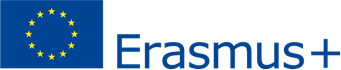 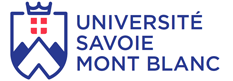 AUTORISATION de la composante pour le déplacement des PERSONNELSvers des UNIVERSITES du programme ERASMUS+ (pays participants)Année académique 2022/23 Déplacement STA out « Staff Mobility for Teaching Assignment » - MOBILITE D’ENSEIGNEMENT chez l’un de nos partenaires  Mission d’enseignement STA in d’un personnel provenant d’une entreprise étrangères européenne (pays participants du programme Erasmus+ hors salariés de filiales situées hors des pays participants), ENTRANT sur notre budget Nom :	………………………………………………. Prénom : ……………………………….. Composante USMB : …………………….Université partenaire, ville, pays : ………………………………………………………………………………………………………………Dates prévisionnelles : 	Du ……………………….  au …………………………………………..Nombre de jours de mobilité SEJOUR, HORS VOYAGE : ……………………………Les dates prévisionnelles pourront être modifiées mais devront conserver le même nombre de jours. A l’issue de la mobilité l’attestation de présence devra indiquer au maximum le nombre de jours séjour validé.     Au départ de la résidence professionnelle : 	 Chambéry                		  Annecy    Pour les personnels d’entreprises étrangères entrants (STA IN), indiquer le nom et la localisation de l’entreprise, pays et ville : …………………………………………………………………………………………………………………………………….Brève description de la mobilité envisagée et de ses objectifs : ………………………………………………………………………………………………………………………………………………………………………………………………………………………………………………………………………………………………………………………………………………………………………………………………………………………………………………………………………………………………………………………………………………Domaine d’études * : ………………………………………………………………………………………………….………… « Pour la mobilité STA out : J'ai bien vérifié que l'accord de coopération existant entre l'USMB et le partenaire est valide et qu'il prévoit des mobilités d'enseignement dans le domaine d’études demandé. »Accord du Directeur de composante : 		à                                    le(Signature)				(Cachet)Attention : tout formulaire rendu incomplet ne sera pas traité. Veuillez vérifier que tous les éléments ont été renseignés.*Il s’agit du code discipline indiqué dans l’accord inter-institutionnel